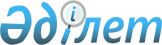 О внесении изменений в решение 28 сессии Саранского городского маслихата от 25 декабря 2013 года № 285 "О городском бюджете на 2014-2016 годы"
					
			С истёкшим сроком
			
			
		
					Решение 35 сессии Саранского городского маслихата Карагандинской области от 11 сентября 2014 года № 364. Зарегистрировано Департаментом юстиции Карагандинской области 22 сентября 2014 года № 2760. Прекращено действие в связи с истечением срока
      В соответствии с Бюджетным кодексом Республики Казахстан от 4 декабря 2008 года, Законом Республики Казахстан от 23 января 2001 года "О местном государственном управлении и самоуправлении в Республике Казахстан", Саранский городской маслихат РЕШИЛ:
      1. Внести в решение 28 сессии Саранского городского маслихата от 25 декабря 2013 года № 285 "О городском бюджете на 2014-2016 годы" (зарегистрировано в Реестре государственной регистрации нормативных правовых актов за № 2486, опубликовано в газете "Саран газеті" от 31 декабря 2013 года № 52) следующие изменения:
      1) в пункте 1:
      в подпункте 1):
      в абзаце первом цифры "6445327" заменить на цифры "6364806";
      в абзаце втором цифры "992027" заменить на цифры "974180";
      в абзаце третьем цифры "21453" заменить на цифры "23403";
      в абзаце четвертом цифры "46578" заменить на цифры "62475";
      в абзаце пятом цифры "5385269" заменить на цифры "5304748";
      в подпункте 2):
      цифры "6406285" заменить на цифры "6325764";
      2) в пункте 5 цифры "9782" заменить на цифры "2628";
      3) приложение 1 к указанному решению изложить в новой редакции согласно приложению к настоящему решению.
      2. Настоящее решение вводится в действие с 1 января 2014 года. Городской бюджет на 2014 год
					© 2012. РГП на ПХВ «Институт законодательства и правовой информации Республики Казахстан» Министерства юстиции Республики Казахстан
				
Председатель сессии
Т. Томчак
Секретарь маслихата
Р. БекбановПриложение
к решению 35 сессии
Саранского городского маслихата
от 11 сентября 2014 года № 364
Приложение 1
к решению 28 сессии
Саранского городского маслихата
от 25 декабря 2013 года № 285
Категория
Категория
Категория
Категория
Сумма (тысяч тенге)
Класс
Класс
Класс
Сумма (тысяч тенге)
Подкласс
Подкласс
Сумма (тысяч тенге)
Наименование
Сумма (тысяч тенге)
1
2
3
4
5
I. Доходы
6364806
1
Налоговые поступления
974180
01
Подоходный налог
290180
2
Индивидуальный подоходный налог
290180
03
Социальный налог
198890
1
Социальный налог
198890
04
Hалоги на собственность
411230
1
Hалоги на имущество
34367
3
Земельный налог
306834
4
Hалог на транспортные средства
70017
5
Единый земельный налог
12
05
Внутренние налоги на товары, работы и услуги
64174
2
Акцизы
3181
3
Поступления за использование природных и других ресурсов
45905
4
Сборы за ведение предпринимательской и профессиональной деятельности
14219
5
Налог на игорный бизнес
869
08
Обязательные платежи, взимаемые за совершение юридически значимых действий и (или) выдачу документов уполномоченными на то государственными органами или должностными лицами
9706
1
Государственная пошлина
9706
2
Неналоговые поступления
23403
01
Доходы от государственной собственности
17983
5
Доходы от аренды имущества, находящегося в государственной собственности
17983
06
Прочие неналоговые поступления
5420
1
Прочие неналоговые поступления
5420
3
Поступления от продажи основного капитала
62475
01
Продажа государственного имущества, закрепленного за государственными учреждениями
36920
1
Продажа государственного имущества, закрепленного за государственными учреждениями
36920
03
Продажа земли и нематериальных активов
25555
1
Продажа земли
24149
2
Продажа нематериальных активов
1406
4
Поступления трансфертов
5304748
02
Трансферты из вышестоящих органов государственного управления
5304748
2
Трансферты из областного бюджета
5304748
Функциональная группа
Функциональная группа
Функциональная группа
Функциональная группа
Функциональная группа
Сумма (тысяч тенге)
Функциональная подгруппа
Функциональная подгруппа
Функциональная подгруппа
Функциональная подгруппа
Сумма (тысяч тенге)
Администратор бюджетных программ
Администратор бюджетных программ
Администратор бюджетных программ
Сумма (тысяч тенге)
Программа
Программа
Сумма (тысяч тенге)
Наименование
Сумма (тысяч тенге)
1
2
3
4
5
6
II. Затраты
6325764
01
Государственные услуги общего характера
176164
1
Представительные, исполнительные и другие органы, выполняющие общие функции государственного управления
141228
112
Аппарат маслихата района (города областного значения)
15965
001
Услуги по обеспечению деятельности маслихата района (города областного значения)
15465
003
Капитальные расходы государственного органа 
500
122
Аппарат акима района (города областного значения)
101209
001
Услуги по обеспечению деятельности акима района (города областного значения)
97867
003
Капитальные расходы государственного органа 
3342
123
Аппарат акима района в городе, города районного значения, поселка, села, сельского округа
24054
001
Услуги по обеспечению деятельности акима района в городе, города районного значения, поселка, села, сельского округа
23421
022
Капитальные расходы государственного органа
633
2
Финансовая деятельность
8000
459
Отдел экономики и финансов района (города областного значения)
8000
003
Проведение оценки имущества в целях налогообложения
1131
011
Учет, хранение, оценка и реализация имущества, поступившего в коммунальную собственность
6869
9
Прочие государственные услуги общего характера
26936
459
Отдел экономики и финансов района (города областного значения)
26936
001
Услуги по реализации государственной политики в области формирования и развития экономической политики, государственного планирования, исполнения бюджета и управления коммунальной собственностью района (города областного значения)
25698
015
Капитальные расходы государственного органа
1238
02
Оборона
5087
1
Военные нужды
4825
122
Аппарат акима района (города областного значения)
4825
005
Мероприятия в рамках исполнения всеобщей воинской обязанности
4825
2
Организация работы по чрезвычайным ситуациям
262
122
Аппарат акима района (города областного значения)
262
007
Мероприятия по профилактике и тушению степных пожаров районного (городского) масштаба, а также пожаров в населенных пунктах, в которых не созданы органы государственной противопожарной службы
262
03
Общественный порядок, безопасность, правовая, судебная, уголовно-исполнительная деятельность
5572
9
Прочие услуги в области общественного порядка и безопасности
5572
458
Отдел жилищно-коммунального хозяйства, пассажирского транспорта и автомобильных дорог района (города областного значения)
5572
021
Обеспечение безопасности дорожного движения в населенных пунктах
5572
04
Образование
1419155
1
Дошкольное воспитание и обучение
371008
471
Отдел образования, физической культуры и спорта района (города областного значения)
371008
003
Обеспечение деятельности организаций дошкольного воспитания и обучения
14359
040
Реализация государственного образовательного заказа в дошкольных организациях образования
356649
2
Начальное, основное среднее и общее среднее образование
976956
471
Отдел образования, физической культуры и спорта района (города областного значения)
976956
004
Общеобразовательное обучение
836121
005
Дополнительное образование для детей и юношества
140835
9
Прочие услуги в области образования
71191
471
Отдел образования, физической культуры и спорта района (города областного значения)
71191
009
Приобретение и доставка учебников, учебно-методических комплексов для государственных учреждений образования района (города областного значения)
17414
020
Ежемесячная выплата денежных средств опекунам (попечителям) на содержание ребенка-сироты (детей-сирот), и ребенка (детей), оставшегося без попечения родителей
23838
067
Капитальные расходы подведомственных государственных учреждений и организаций
29939
06
Социальная помощь и социальное обеспечение
182701
2
Социальная помощь
153750
123
Аппарат акима района в городе, города районного значения, поселка, села, сельского округа
6916
003
Оказание социальной помощи нуждающимся гражданам на дому
6916
451
Отдел занятости и социальных программ района (города областного значения)
132933
002
Программа занятости
25755
005
Государственная адресная социальная помощь
1969
006
Оказание жилищной помощи 
24163
007
Социальная помощь отдельным категориям нуждающихся граждан по решениям местных представительных органов
22711
010
Материальное обеспечение детей-инвалидов, воспитывающихся и обучающихся на дому
951
014
Оказание социальной помощи нуждающимся гражданам на дому
33719
016
Государственные пособия на детей до 18 лет
3600
017
Обеспечение нуждающихся инвалидов обязательными гигиеническими средствами и предоставление услуг специалистами жестового языка, индивидуальными помощниками в соответствии с индивидуальной программой реабилитации инвалида
20065
471
Отдел образования, физической культуры и спорта района (города областного значения)
13901
012
Социальная поддержка обучающихся и воспитанников организаций образования очной формы обучения в виде льготного проезда на общественном транспорте (кроме такси) по решению местных представительных органов
13901
9
Прочие услуги в области социальной помощи и социального обеспечения
28951
451
Отдел занятости и социальных программ района (города областного значения)
28951
001
Услуги по реализации государственной политики на местном уровне в области обеспечения занятости и реализации социальных программ для населения
22848
011
Оплата услуг по зачислению, выплате и доставке пособий и других социальных выплат
552
050
Реализация Плана мероприятий по обеспечению прав и улучшению качества жизни инвалидов
5551
07
Жилищно-коммунальное хозяйство
3352179
1
Жилищное хозяйство
316486
458
Отдел жилищно-коммунального хозяйства, пассажирского транспорта и автомобильных дорог района (города областного значения)
10955
041
Ремонт и благоустройство объектов в рамках развития городов и сельских населенных пунктов по Дорожной карте занятости 2020
5628
049
Проведение энергетического аудита многоквартирных жилых домов
5327
467
Отдел строительства района (города областного значения)
297207
003
Проектирование, строительство и (или) приобретение жилья коммунального жилищного фонда
287654
004
Проектирование, развитие, обустройство и (или) приобретение инженерно-коммуникационной инфраструктуры
9553
479
Отдел жилищной инспекции района (города областного значения)
8324
001
Услуги по реализации государственной политики на местном уровне в области жилищного фонда
8324
2
Коммунальное хозяйство
2517420
458
Отдел жилищно-коммунального хозяйства, пассажирского транспорта и автомобильных дорог района (города областного значения)
3500
011
Обеспечение бесперебойного теплоснабжения малых городов
3500
467
Отдел строительства района (города областного значения)
2513920
005
Развитие коммунального хозяйства
2503937
006
Развитие системы водоснабжения и водоотведения 
9983
3
Благоустройство населенных пунктов
518273
123
Аппарат акима района в городе, города районного значения, поселка, села, сельского округа
12202
008
Освещение улиц населенных пунктов
6386
009
Обеспечение санитарии населенных пунктов
3114
010
Содержание мест захоронений и погребение безродных
1000
011
Благоустройство и озеленение населенных пунктов
1702
458
Отдел жилищно-коммунального хозяйства, пассажирского транспорта и автомобильных дорог района (города областного значения)
506071
015
Освещение улиц в населенных пунктах
20868
016
Обеспечение санитарии населенных пунктов
10466
017
Содержание мест захоронений и захоронение безродных
1647
018
Благоустройство и озеленение населенных пунктов
473090
08
Культура, спорт, туризм и информационное пространство
209265
1
Деятельность в области культуры
99908
455
Отдел культуры и развития языков района (города областного значения)
99908
003
Поддержка культурно-досуговой работы
99908
2
Спорт
2968
471
Отдел образования, физической культуры и спорта района (города областного значения)
2968
014
Проведение спортивных соревнований на районном (города областного значения) уровне
1354
015
Подготовка и участие членов сборных команд района (города областного значения) по различным видам спорта на областных спортивных соревнованиях
1614
3
Информационное пространство
77173
455
Отдел культуры и развития языков района (города областного значения)
65233
006
Функционирование районных (городских) библиотек
63613
007
Развитие государственного языка и других языков народа Казахстана
1620
456
Отдел внутренней политики района (города областного значения)
11940
002
Услуги по проведению государственной информационной политики через газеты и журналы
10782
005
Услуги по проведению государственной информационной политики через телерадиовещание
1158
9
Прочие услуги по организации культуры, спорта, туризма и информационного пространства
29216
455
Отдел культуры и развития языков района (города областного значения)
9514
001
Услуги по реализации государственной политики на местном уровне в области развития языков и культуры
9437
010
Капитальные расходы государственного органа 
77
456
Отдел внутренней политики района (города областного значения)
19702
001
Услуги по реализации государственной политики на местном уровне в области информации, укрепления государственности и формирования социального оптимизма граждан
13210
003
Реализация мероприятий в сфере молодежной политики
6492
09
Топливно-энергетический комплекс и недропользование
9947
9
Прочие услуги в области топливно-энергетического комплекса и недропользования
9947
467
Отдел строительства района (города областного значения)
9947
009
Развитие теплоэнергетической системы
9947
10
Сельское, водное, лесное, рыбное хозяйство, особо охраняемые природные территории, охрана окружающей среды и животного мира, земельные отношения
31951
1
Сельское хозяйство
15541
474
Отдел сельского хозяйства и ветеринарии района (города областного значения)
15541
001
Услуги по реализации государственной политики на местном уровне в сфере сельского хозяйства и ветеринарии 
13154
003
Капитальные расходы государственного органа 
250
005
Обеспечение функционирования скотомогильников (биотермических ям) 
764
006
Организация санитарного убоя больных животных
198
007
Организация отлова и уничтожения бродячих собак и кошек
1156
008
Возмещение владельцам стоимости изымаемых и уничтожаемых больных животных, продуктов и сырья животного происхождения
19
6
Земельные отношения
14456
463
Отдел земельных отношений района (города областного значения)
14456
001
Услуги по реализации государственной политики в области регулирования земельных отношений на территории района (города областного значения)
14206
007
Капитальные расходы государственного органа 
250
9
Прочие услуги в области сельского, водного, лесного, рыбного хозяйства, охраны окружающей среды и земельных отношений
1954
474
Отдел сельского хозяйства и ветеринарии района (города областного значения)
1954
013
Проведение противоэпизоотических мероприятий
1954
11
Промышленность, архитектурная, градостроительная и строительная деятельность
32080
2
Архитектурная, градостроительная и строительная деятельность
32080
467
Отдел строительства района (города областного значения)
10476
001
Услуги по реализации государственной политики на местном уровне в области строительства
10361
017
Капитальные расходы государственного органа 
115
468
Отдел архитектуры и градостроительства района (города областного значения)
21604
001
Услуги по реализации государственной политики в области архитектуры и градостроительства на местном уровне 
5879
003
Разработка схем градостроительного развития территории района и генеральных планов населенных пунктов
14550
004
Капитальные расходы государственного органа
1175
12
Транспорт и коммуникации
48783
1
Автомобильный транспорт
39698
123
Аппарат акима района в городе, города районного значения, поселка, села, сельского округа
4500
013
Обеспечение функционирования автомобильных дорог в городах районного значения, поселках, селах, сельских округах
4500
458
Отдел жилищно-коммунального хозяйства, пассажирского транспорта и автомобильных дорог района (города областного значения)
35198
023
Обеспечение функционирования автомобильных дорог
35198
9
Прочие услуги в сфере транспорта и коммуникаций
9085
458
Отдел жилищно-коммунального хозяйства, пассажирского транспорта и автомобильных дорог района (города областного значения)
9085
037
Субсидирование пассажирских перевозок по социально значимым городским (сельским), пригородным и внутрирайонным сообщениям 
9085
13
Прочие
852710
3
Поддержка предпринимательской деятельности и защита конкуренции
3000
494
Отдел предпринимательства и промышленности района (города областного значения)
3000
006
Поддержка предпринимательской деятельности
3000
9
Прочие
849710
458
Отдел жилищно-коммунального хозяйства, пассажирского транспорта и автомобильных дорог района (города областного значения)
697749
001
Услуги по реализации государственной политики на местном уровне в области жилищно-коммунального хозяйства, пассажирского транспорта и автомобильных дорог
22260
013
Капитальные расходы государственного органа
256
044
Текущее обустройство моногородов в рамках Программы развития моногородов на 2012-2020 годы
109372
085
Реализация бюджетных инвестиционных проектов в рамках Программы развития моногородов на 2012-2020 годы
565861
459
Отдел экономики и финансов района (города областного значения)
2628
012
Резерв местного исполнительного органа района (города областного значения)
2628
467
Отдел строительства района (города областного значения)
55193
085
Реализация бюджетных инвестиционных проектов в рамках Программы развития моногородов на 2012-2020 годы
55193
471
Отдел образования, физической культуры и спорта района (города областного значения)
13793
001
Услуги по обеспечению деятельности отдела образования, физической культуры и спорта
13793
494
Отдел предпринимательства и промышленности района (города областного значения)
80347
001
Услуги по реализации государственной политики
на местном уровне в области развития предпринимательства и промышленности
14745
003
Капитальные расходы государственного органа 
602
033
Субсидирование процентной ставки по кредитам для реализации проектов в рамках Программы развития моногородов на 2012-2020 годы
55000
034
Предоставление грантов на развитие новых производств в рамках Программы развития моногородов на 2012-2020 годы 
10000
14
Обслуживание долга
116
1
Обслуживание долга
116
459
Отдел экономики и финансов района (города областного значения)
116
021
Обслуживание долга местных исполнительных органов по выплате вознаграждений и иных платежей по займам из областного бюджета
116
15
Трансферты
54
1
Трансферты
54
459
Отдел экономики и финансов района (города областного значения)
54
006
Возврат неиспользованных (недоиспользованных) целевых трансфертов
54
III. Чистое бюджетное кредитование
35000
Бюджетные кредиты 
35000
13
Прочие
35000
9
Прочие
35000
494
Отдел предпринимательства и промышленности района (города областного значения)
35000
008
Кредитование на содействие развитию предпринимательства в моногородах
35000
Категория
Категория
Категория
Категория
Сумма (тысяч тенге)
Класс
Класс
Класс
Сумма (тысяч тенге)
Подкласс
Подкласс
Сумма (тысяч тенге)
Наименование
Сумма (тысяч тенге)
1
2
3
4
5
Погашение бюджетных кредитов
0
5
Погашение бюджетных кредитов
0
01
Погашение бюджетных кредитов
0
1
Погашение бюджетных кредитов, выданных из государственного бюджета
0
Функциональная группа
Функциональная группа
Функциональная группа
Функциональная группа
Функциональная группа
Сумма (тысяч тенге)
Функциональная подгруппа
Функциональная подгруппа
Функциональная подгруппа
Функциональная подгруппа
Сумма (тысяч тенге)
Администратор бюджетных программ
Администратор бюджетных программ
Администратор бюджетных программ
Сумма (тысяч тенге)
Программа
Программа
Сумма (тысяч тенге)
Наименование
Сумма (тысяч тенге)
1
2
3
4
5
6
IV. Сальдо по операциям с финансовыми активами
90822
Приобретение финансовых активов
90822
13
Прочие
90822
9
Прочие
90822
458
Отдел жилищно-коммунального хозяйства, пассажирского транспорта и автомобильных дорог района (города областного значения)
90822
060
Увеличение уставных капиталов специализированных уполномоченных организаций
90822
Категория
Категория
Категория
Категория
Сумма (тысяч тенге)
Класс
Класс
Класс
Сумма (тысяч тенге)
Подкласс
Подкласс
Сумма (тысяч тенге)
Наименование
Сумма (тысяч тенге)
1
2
3
4
5
Поступление от продажи финансовых активов государства
0
Наименование
Сумма (тысяч тенге)
1
2
V. Дефицит (профицит) бюджета
-86780
VI. Финансирование дефицита (использование профицита) бюджета
86780